      	      Ústav živočišné fyziologie a genetiky AV ČR, v. v. i.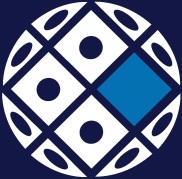 		 Rumburská 89, 277 21 Liběchov, Česká republika				  	       IČO: 67985904 DIČ: CZ67985904   		                                                         tel.: 315 639 532; fax: 315 639 510                       ID Datové schránky: dj8p5f                                                           	      E-mail: uzfg@iapg.cas.cz; URL http://www.iapg.cas.cz   ZÁPIS ZE ZASEDÁNÍ RADY ÚŽFG AV ČR, v. v. i.1. 3. 2016, 10:00 hod., Praha - KrčPřítomni: viz prezenční listina (příloha č. 1) – je přítomno 8 členů, Rada je tedy usnášení schopná. Prof. Ráb uvítal všechny přítomné členy Rady a zahájil zasedání.Kontrola zápisu ze zasedání Rady ÚŽFG ze dne 30. 11. 2015Dr. Šolc vznesl připomínku k bodu 3 Výsledky I. fáze hodnocení ústavů: „Podmínky Centra PIGMOD nutí produkovat velké množství publikací, které jsou ovšem méně kvalitní až vyloženě nicotné (frekvence chrochtání u transgenních prasat) a poškozují renomé ústavu.“ a předložil dopis od MUDr. Klempíře, ve kterém je uvedeno, že jde o publikace kvalitní a přínosné – příloha č. 2Dr. Šolc navrhuje úpravu v bodě 2 Národní program udržitelnosti, 5. odstavec takto: Při diskuzi byla zmíněna zkušenost z provozu jiných center, kde jsou na NPU zaměstnáni i další pracovníci, kteří tam původně nebyli zahrnuti.Usnesení: Zápis byl schválen s uvedenými připomínkami. Hospodaření ústavu za rok 2015Ing. Kynychová přednesla prezentaci s přehledem hospodaření za rok 2015 – viz příloha č. 3, Uvedla složení celkových nákladů ve výši 143 mil. Kč, představila podrobný graf s osobními náklady rozdělenými podle zdrojů, dále uvedla složení celkových výnosů ve výši 145,5 mil. Kč a jejich strukturu. Prof. Ráb upozornil na skutečnost, že od Akademie věd dostane ústav méně než 40% financí, zbytek se musí shánět z jiných zdrojů. Dále Ing. Kynychová zmínila investice za rok 2015 a uvedla rizikové závazky a pohledávky, taktéž zmínila veřejnosprávní kontroly, které na ústavu v minulém roce proběhly. Usnesení: Rada projednala a schválila zprávu o hospodaření roku 2015. Návrh rozpočtu na rok 2016, plánované investice 2016Ing. Kynychová uvedla, že předkládá pouze návrh rozpočtu (viz. Příloha č. 3), který se bude lišit od skutečnosti na konci roku. Z prezentace by se mohlo zdát, že se jedná o velký pokles rozpočtu, ale došlo ke změně účtování vnitřní aktivace, vzhledem ke změně zákona bude účtována jako minus náklad, takže pokles ve skutečnosti není tak rapidní. Rozpočet je v celkové výši 129 mil. Kč, oproti loňskému roku se jedná o snížení o 8 mil. Kč, skončily evropské dotace, což je znát hlavně ve mzdách. V přehledu výnosů je patrný pokles hlavně v dotacích ze zahraničí, kde se taktéž projevil konec projektu ExAM, nyní tam jsou započítány pouze Norské fondy. Dále byla zmíněna dotace od AV ČR, kde je vidět navýšení, ústav dostal dotaci na provoz Pavilonu biomedicíny a ECHO, kde bude určitě zvýšená spotřeba elektrické energie a zvýšené náklady na pojištění. Prof. Ráb upozornil na důležitost využívání podpory postdoků. Dr. Šolc se ptal na rozdíly ve službách v roce 2015 a 2016. Dále Ing. Kynychová informovala o plánu investic na rok 2016, finance budou použity na dovybavení IT, přístroje, obnovu vozového parku, byla též získána dotace z AV ČR na vybudování nového parkoviště. Celkově je plán investic ve výši 8,1 mil. Kč.Prof. Ráb zmínil, že na Kolegiích ředitele byly dlouhou dobu diskutované osobní režie. Režie by mohly být uvolněné, budou zrušeny osobní režie jednotlivých řešitelů grantů a budou k dispozici režie na jednotlivé laboratoře. Ovšem není jisté, jestli na to budou prostředky, jelikož stále není ukončen projekt ExAM a existuje zde hrozba sankce ve výši 3 mil. Kč za nesplnění indikátoru spolupráce s aplikační sférou. Co do objemu financí byla tato spolupráce naplněna, ale nebyl naplněn počet spoluprací. Na MŠMT byly předloženy spolupráce, které nebyly oficiální, a především pro ně nebylo vedeno oddělené účetnictví, protože je nikdo nepředložil. Není také zřejmé, z čeho byly hrazeny náklady spoluprací či jestli nedošlo k porušení podmínek veřejné podpory. Také je stále nedořešeno jedno výběrové řízení na přístroj ve výši 16,5 mil. Kč, kde hrozí sankce ve výši 10% z této částky. Dokud tedy nebude projekt ExAM oficiálně ukončen, tak není možné tyto režie čerpat.Prof. Ráb požádal, aby byla Rada informována, až bude vše vyjasněno.Usnesení: Rada schválila rozpočet ústavu na rok 2016 a plánované investice 2016.Návrh rozpočtu sociálního fondu pro rok 2016Ing. Kynychová představila návrh rozpočtu sociálního fondu na rok 2016 – viz. Příloha č. 4 Rozpočet byl rozšířen o jazykové kurzy pro zaměstnance, půjčky pro zaměstnance jsou čerpány průběžně. Počáteční účetní stav byl 3 mil. Kč, ke konci roku se předpokládá zůstatek 2, 7 mil. Kč. Usnesení: Rada schválila návrh rozpočtu sociálního fondu na rok 2016Vypsání výběrového řízení na pozici ředitele ÚŽFGSoučasnému řediteli končí funkční období 1. května 2017, v prosinci se bude volit nový předseda Akademie věd a bude zvolena i nová Akademická rada. Ti členové, kteří tam budou zůstávat, nemají zkušenosti s výměnou ředitelů, kterých se v průběhu dubna a května příštího roku bude měnit 43. Po konzultaci s místopředsedou AV ČR navrhuje prof. Ráb vypsání výběrového řízení na pozici ředitele ÚŽFG již v dohledné době.Ing. Kopečný uvedl, že vypsání výběrového řízení v předstihu bude mít i výhodu pro nového ředitele, který bude mít dostatek času zorientovat se v problematice a převzít veškerou agendu. Dr Šolc navrhl prodloužit zákonnou lhůty pro podávání přihlášek. Rada se k návrhu nevyjádřila.Usnesení: Rada schvaluje vypsání výběrového řízení na pozici ředitele ÚŽFG v dohledné době, s tím, že formální záležitosti bude vyřizovat prof. Ráb, který zároveň zjistí zákonem dané lhůty, podle kterých bude určeno přesné datum vypsání VŘ.RůznéNávrh přidělování finančních prostředků laboratořímDr. Šolc se pokusil shrnout vše, co bylo dohodnuto již na dřívějších zasedáních Rady a na setkání vedoucích laboratoří – příloha č. 5. Hodnocené období by bylo vždy jednou za 6 let s tím, že jednou za tři roky by docházelo k přepočítání podle stanovených parametrů, zkušební období by probíhalo první tři roky, tedy v letech 2016-2018. Byla vypuštěna původní formulace o zrušení laboratoře v případě nesplnění stanovených podmínek.Do budoucna by se měl navrhnout systém, jakým by se mohly přesouvat laboratoře v rámci kategorií malá, střední a velká. Návrhem tohoto systému byl pověřen Dr. Šolc, který předloží návrh na příštím zasedání Rady.Prof. Ráb uvedl, že při projednávání hospodaření roku 2016 už bude jasné, zda-li  je tento systém vyhovující.Usnesení: Rada bere návrh na vědomí.Metaevaluace hodnotícího procesuDr. Šolc upozornil na skutečnost, že vzhledem k monitorovacím indikátorům projektu ExAM muselo být vyprodukováno mnoho publikací, často i s malým IF, které pak snížily bibliometrické hodnocení celkové publikační aktivity ústavu. Pokud by se měl vědecký pracovník nějak přizpůsobit požadavků Akademie při hodnocení, bylo by výhodnější publikovat takové články v neimpaktovaných časopisech. Usnesení: Rada pověřila ředitele ústavu, aby tento rozpor mezi nároky Akademie věd a MŠMT zmínil v připomínkách k hodnocení Vědecké radě AV ČROP VVV projektDr. Kubelka uvedl, že byl podán projekt OP VVV. Dr. Šolc vznesl dotaz na udržitelnost tohoto projektu. Zatím není jasné, jak to bude, ale projekt byl podán tak, aby případné finanční náklady nebyly pro ústav nijak kritické.Konec jednání: 11:15Předpokládaný termín příštího jednání: červen 2016Přílohy:Prezenční listinaDopis MUDr. Klempíře – vyjádření ke kvalitě publikací pracovníků Centra PIGMODPrezentace Hospodaření 2015 a Rozpočet 2016Návrh rozpočtu Sociálního fondu 2016Návrh přidělování finančních prostředků laboratořím na základě jejich přínosu pro ústavZapsala: Jana Zásmětová         Liběchov, 4. 3. 2016				                      		Prof. Ing. Petr Ráb, DrSc.									 předseda Rady ÚŽFG AV ČR, v. v. i.  